Communication Plan Template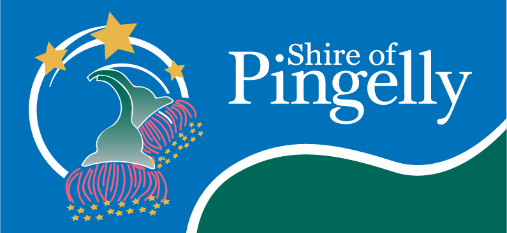 This template is to be completed prior to the commencement of any project or inititive which will impact the community in accordance with the Communication Plan.